Prickly Pear Sportsmen's Association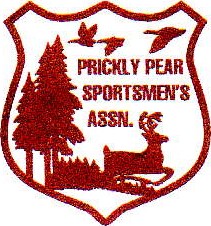 P.O. Box 5025Letter from the ChairmanGreetings,On behalf of our entire Board of Directors, I would like to take this time to thank all of our new and continuing members for your support and loyalty. The Prickly Pear Sportsman’s Association strives to provide the very best ranges and shooting experiences in Montana, and I look forward to the coming year.New for 2024 is the 500 yard range and re-launch of our website. The 500 yard range will bring new challenges for some and a great way to check your long range zero before your next hunting adventure for others. The new website will be maintained by Board member Austin Anderson and will be a better way to communicate our range events and update the membership on information you need to know regarding the facilities. We are continuing to make improvements as we see fit, including our lead mitigation project and saving to fund future goals for the property. For 2024 we look forward to continuing to offer clean and well-maintained facilities as well as hosting new events that are sure to be of interest to you and your families. Our present camera system will be upgraded and improved to provide better security for our ranges and facilities to assure our membership is as safe and secure as possible. Over the past year, continuous damage to the Rimfire Range has led to unforeseen expenses and many hours of repairs. Remember, safety is everyone’s responsibility, so if you see something that you know is not safe or see anyone damaging range property, please contact a Board member to report it. We strive to keep our membership costs reasonable, but continued unnecessary or malicious damage to our property may eventually lead to higher membership dues or the permanent closing of some ranges.  I wish to thank my fellow Officers and Board members for their hard work and dedication to the membership, especially our Range Maintenance Officer, Kevin Horn, for his unending dedication and hard work to maintaining the cleanliness and overall appearance of our facilities. I look forward to serving you all this year. If you have any concerns, comments, or suggestions on how to make this organization better, please do not hesitate to contact me.Respectfully,Cory Olson, ChairmanBoard of DirectorsPrickly Pear Sportsman’s AssociationP.O. Box 5025Helena, MT 59604(406) 431-6598